ISTITUTOCOMPRENSIVODISASSOMARCONI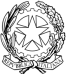 Via Porrettana,258–40037SASSOMARCONI(Bologna)Tel.:051.67.58.301–e.mail:BOIC83600D@istruzione.it-pec.boic83600d@pec.istruzione.itsitoweb:www.icsassomarconi.edu.it  C.F.91201300372CodiceUnicofatturazioneUFGT3JDATI SUI PAGAMENTI – I trimestre 2023(Trasparenza nell’utilizzo delle risorse pubbliche, art. 4 bis, comma 2, d.lgs. n. 33/2013)NUMDATADESCRIZIONECREDITOREDESTINAZIONEIMPORTO TOTALE27802/01/2023Inpdap c/amm.ne su compensi orientamento943758 - INPDAP-Tesoreria Prov.le Stato-(Fondo Pensioni AMM.NE cod.P101)-A.6.1 - PERCORSI DI ORIENTAMENTO169,42125/01/2023Servizi assicurativi a.s. 2022/23 (studenti n. 744 - operatori scolastici n. 75)3574954 - AIG ASSICURAZIONE_RAPPRESENTANZA GENERALE PER L'ITALIAP.1.2 - EROGAZIONI LIBERALI5733125/01/2023Servizi assicurativi a.s. 2022/23 (studenti n. 744 - operatori scolastici n. 75)3574954 - AIG ASSICURAZIONE_RAPPRESENTANZA GENERALE PER L'ITALIAP.1.2 - EROGAZIONI LIBERALI5733201/02/2023Acquisto n. 80  fascicoli prove zero  - prove collettive di lettura e scrittura3548238 - GIUNTI EDU SRLA.3.1 - FUNZIONAMENTO DIDATTICO GENERALE469,20301/02/2023Acquisto articoli di cancelleria per uffici segreteria1831809 - MYO SRL UNIPERSONALEA.2.1 - FUNZIONAMENTO AMMINISTRATIVO GENERALE1130,18401/02/2023IVA su Fattura MYO per acquisto articoli cancelleria per uffici segreteria2097132 - TESORERIA PROVINCIALE DELLO STATO DI BOLOGNAA.2.1 - FUNZIONAMENTO AMMINISTRATIVO GENERALE248,64501/02/2023Acquisto libri per il sostegno3409608 - P.C. SERVICE SRLA.3.1 - FUNZIONAMENTO DIDATTICO GENERALE1178,06601/02/2023Fattura Nipoti n. 8/PA del 07/12/22_progetto creta a.s. 2021/22 2472097 - NIPOTI LUCA SNC DI NIPOTI LUCA & C.A.3.1 - FUNZIONAMENTO DIDATTICO GENERALE257,38701/02/2023IVA su Fattura Nipoti n. 8/PA del 07/12/22_progetto creta a.s. 2021/22 2097132 - TESORERIA PROVINCIALE DELLO STATO DI BOLOGNAA.3.1 - FUNZIONAMENTO DIDATTICO GENERALE56,62801/02/2023Fattura Corsinovi Tiberio n. 77 del 05/12/2022 compenso anno 2022 incarico RSPP3456001 - CORSINOVI TIBERIOA.1.1 - DECORO  PREVENZIONE E PROTEZIONE RISCHI2527,11901/02/2023Ritenuta d'acconto su Fattura Corsinovi Tiberio n. 77 del 05/12/2022 compenso anno 2022 incarico RSPP2097132 - TESORERIA PROVINCIALE DELLO STATO DI BOLOGNAA.1.1 - DECORO  PREVENZIONE E PROTEZIONE RISCHI472,891001/02/2023Laboratorio "Luci e ombre"per la scuola dell'infanzia progetto 3-5 anni Direzione didattica Zola Predosa3532319 - ASSOCIAZIONE FUNAMBOLI APSP.2.2 - PROGETTI FINANZIATI DA ENTI LOCALI, ALTRE ISTITUZIONI19201101/02/2023Acquisto prodotti pulizie3544260 - CENTROFARC SPAA.1.1 - DECORO  PREVENZIONE E PROTEZIONE RISCHI2435,751201/02/2023IVA su fattura Centrofarc n. 22FVDPA-00657 per acquisto prodotti pulizie2097132 - TESORERIA PROVINCIALE DELLO STATO DI BOLOGNAA.1.1 - DECORO  PREVENZIONE E PROTEZIONE RISCHI485,851301/02/2023Corsi di formazione salute e sicurezza sui luoghi di lavoro 1178850 - S&L Sicurezza e Igiene nei luoghi di lavoro SrlP.4.1 - FORMAZIONE ED AGGIORNAMENTO DEL PERSONALE ANCHE IN MATERIA DI SICUREZZA28401401/02/2023noleggio bus Landuzzi Viaggio di istruzione Trento 21/12/223559307 - AUTOSERVIZI LANDUZZI DI LANDUZZI GIANCARLO E LANDUZZI GIANFRANCO SNCA.5.1 - VISITE E VIAGGI DI ISTRUZIONE9001501/02/2023IVA Fattura noleggio bus Landuzzi Viaggio di istruzione Trento 21/12/222097132 - TESORERIA PROVINCIALE DELLO STATO DI BOLOGNAA.5.1 - VISITE E VIAGGI DI ISTRUZIONE901602/02/2023Fattura Poste italiane SpA n. 1022310733 del 2/12/22- consumi ottobre234327 - POSTE ITALIANE SPA A.2.1 - FUNZIONAMENTO AMMINISTRATIVO GENERALE57,811702/02/2023Fattura Sisters n. 1511 del 27/12/23 per acquisto raccoglitori e buste trasparenti_plesso infanzia1580627 - SISTERS SRLA.3.1 - FUNZIONAMENTO DIDATTICO GENERALE944,871802/02/2023IVA su Fattura Sisters n. 1511 del 27/12/23 per acquisto raccoglitori e buste trasparenti_plesso infanzia2097132 - TESORERIA PROVINCIALE DELLO STATO DI BOLOGNAA.3.1 - FUNZIONAMENTO DIDATTICO GENERALE207,871902/02/2023Fattura Madisoft Nuvola n 1111/PA Amministrazione digitale completa periodo 01/01/2023-31/12/20232836397 - MADISOFT SPAA.2.1 - FUNZIONAMENTO AMMINISTRATIVO GENERALE12002002/02/2023IVA su Ordine Madisoft Nuvola Amministrazione digitale completa periodo 01/09/2022-31/12/20232097132 - TESORERIA PROVINCIALE DELLO STATO DI BOLOGNAA.2.1 - FUNZIONAMENTO AMMINISTRATIVO GENERALE2642103/02/2023Fattura  Nuvola Madisoft  n. 450/PA assistenza programma rilevazione presenze gen 2023-ago 20232836397 - MADISOFT SPAA.2.1 - FUNZIONAMENTO AMMINISTRATIVO GENERALE2002203/02/2023IVA su Fattura  n. 450/PA Nuvola Madisoft assistenza programma rilevazione presenze gen 2023-ago 20232097132 - TESORERIA PROVINCIALE DELLO STATO DI BOLOGNAA.2.1 - FUNZIONAMENTO AMMINISTRATIVO GENERALE442303/02/2023Fattura n. 500031/Q noleggio bus Cose puri San Lazzaro Museo Donini 06/12/22545977 - COSEPURI SOC. COOPERATIVA P.A.A.5.1 - VISITE E VIAGGI DI ISTRUZIONE4302403/02/2023IVA su Fattura n. 500031/Q Cose puri  noleggio bus San Lazzaro Museo Donini 06/12/222097132 - TESORERIA PROVINCIALE DELLO STATO DI BOLOGNAA.5.1 - VISITE E VIAGGI DI ISTRUZIONE432508/02/2023Quota associativa ASABO anno 20233473173 - ASABOP.4.1 - FORMAZIONE ED AGGIORNAMENTO DEL PERSONALE ANCHE IN MATERIA DI SICUREZZA1002608/02/2023Spettacolo di Natale eseguito c/o la scuola infanzia San Lorenzo in data 21/12/221847190 - ASSOCIAZIONE TEATRINO GIULLAREP.2.1 - AMPLIAMENTO DELL'OFFERTA FORMATIVA300,302708/02/2023Fattura GBR n. 127906/2022/V1 del 31/12/22 copie B/N stampanti dsga e uff amm1247854 - GBR ROSSETTO SPAA.2.1 - FUNZIONAMENTO AMMINISTRATIVO GENERALE48,752808/02/2023IVA su Fattura GBR n. 127906/2022/V1 del 31/12/22 copie B/N stampanti dsga e uff amm2097132 - TESORERIA PROVINCIALE DELLO STATO DI BOLOGNAA.2.1 - FUNZIONAMENTO AMMINISTRATIVO GENERALE10,732908/02/2023Fattura GBR n. 127907/2022/V1 del 31/12/22 copie colore stampanti dsga e uff amm1247854 - GBR ROSSETTO SPAA.2.1 - FUNZIONAMENTO AMMINISTRATIVO GENERALE341,533008/02/2023IVA su Fattura GBR n. 127907/2022/V1 del 31/12/22 copie colore stampanti dsga e uff amm2097132 - TESORERIA PROVINCIALE DELLO STATO DI BOLOGNAA.2.1 - FUNZIONAMENTO AMMINISTRATIVO GENERALE75,143108/02/2023Fattura Erickson n. 0/216 del 20/01/23 n. 3 software e libro per insegnanti di sostegno3132295 - EDIZIONI CENTRO STUDI ERICKSON SPAA.3.1 - FUNZIONAMENTO DIDATTICO GENERALE170,933108/02/2023Fattura Erickson n. 0/216 del 20/01/23 n. 3 software e libro per insegnanti di sostegno3132295 - EDIZIONI CENTRO STUDI ERICKSON SPAA.3.1 - FUNZIONAMENTO DIDATTICO GENERALE170,933208/02/2023IVA su Fattura Erickson n. 0/216 del 20/01/23 n. 3 software e libro per insegnanti di sostegno2097132 - TESORERIA PROVINCIALE DELLO STATO DI BOLOGNAA.3.1 - FUNZIONAMENTO DIDATTICO GENERALE27,053309/02/2023Fattura GBR n. 12195/2023/V1 del 30/01/23 - canone gen-mar stampanti ufficio DSGA e Personale1247854 - GBR ROSSETTO SPAA.2.1 - FUNZIONAMENTO AMMINISTRATIVO GENERALE1203409/02/2023IVA su Fattura GBR n. 12195/2023/V1 del 30/01/23 - canone gen-mar stampanti ufficio DSGA e Personale2097132 - TESORERIA PROVINCIALE DELLO STATO DI BOLOGNAA.2.1 - FUNZIONAMENTO AMMINISTRATIVO GENERALE26,403509/02/2023Fattura GBR n. 12196/2023/V1 del 30/01/2023 - canone gen-mar stampanti ufficio DS e Alunni1247854 - GBR ROSSETTO SPAA.2.1 - FUNZIONAMENTO AMMINISTRATIVO GENERALE2073609/02/2023IVA su Fattura GBR n. 12196/2023/V1 del 30/01/2023 - canone gen-mar stampanti ufficio DS e Alunni2097132 - TESORERIA PROVINCIALE DELLO STATO DI BOLOGNAA.2.1 - FUNZIONAMENTO AMMINISTRATIVO GENERALE45,543709/02/2023Fattura quark n. 1/PA copie eccedenti fotocopiatrice plesso Villa Marini IV trim 22849202 - QUARK SRLA.3.1 - FUNZIONAMENTO DIDATTICO GENERALE33,653809/02/2023IVA su Fattura quark n. 1/PA copie eccedenti fotocopiatrice plesso Villa Marini IV trim 222097132 - TESORERIA PROVINCIALE DELLO STATO DI BOLOGNAA.3.1 - FUNZIONAMENTO DIDATTICO GENERALE7,403909/02/2023Fattura quark n. 2/PA copie eccedenti fotocopiatrice plesso Fontana IV trim 22849202 - QUARK SRLA.3.1 - FUNZIONAMENTO DIDATTICO GENERALE44,094009/02/2023IVA su Fattura quark n. 2/PA copie eccedenti fotocopiatrice plesso Fontana IV trim 222097132 - TESORERIA PROVINCIALE DELLO STATO DI BOLOGNAA.3.1 - FUNZIONAMENTO DIDATTICO GENERALE9,704109/02/2023Fattura quark n. 3/PA copie eccedenti fotocopiatrice plesso secondaria IV trim 22849202 - QUARK SRLA.3.1 - FUNZIONAMENTO DIDATTICO GENERALE52,194209/02/2023IVA su Fattura quark n. 3/PA copie eccedenti fotocopiatrice plesso secondaria IV trim 222097132 - TESORERIA PROVINCIALE DELLO STATO DI BOLOGNAA.3.1 - FUNZIONAMENTO DIDATTICO GENERALE11,484309/02/2023Fattura quark n. 4/PA copie fotocopiatrice plesso San Lorenzo IV trim 22849202 - QUARK SRLA.3.1 - FUNZIONAMENTO DIDATTICO GENERALE62,154409/02/2023IVA su Fattura quark n. 4/PA copie fotocopiatrice plesso San Lorenzo IV trim 222097132 - TESORERIA PROVINCIALE DELLO STATO DI BOLOGNAA.3.1 - FUNZIONAMENTO DIDATTICO GENERALE13,674509/02/2023Fattura Quark n. 6/PA_Canone noleggio fotocopiatrice primaria Villa Marini gen-mar 2023849202 - QUARK SRLA.3.1 - FUNZIONAMENTO DIDATTICO GENERALE1174609/02/2023IVA su Fattura Quark n. 6/PA Canone noleggio fotocopiatrice primaria fontana gen-mar 20232097132 - TESORERIA PROVINCIALE DELLO STATO DI BOLOGNAA.3.1 - FUNZIONAMENTO DIDATTICO GENERALE25,744709/02/2023Fattura Quark n. 7/PA Canone noleggio fotocopiatrice primaria fontana gen-mar 2023849202 - QUARK SRLA.3.1 - FUNZIONAMENTO DIDATTICO GENERALE1174809/02/2023IVA Fattura Quark n. 7/PA Canone noleggio fotocopiatrice primaria fontana gen-mar 20232097132 - TESORERIA PROVINCIALE DELLO STATO DI BOLOGNAA.3.1 - FUNZIONAMENTO DIDATTICO GENERALE25,744809/02/2023IVA Fattura Quark n. 7/PA Canone noleggio fotocopiatrice primaria fontana gen-mar 20232097132 - TESORERIA PROVINCIALE DELLO STATO DI BOLOGNAA.3.1 - FUNZIONAMENTO DIDATTICO GENERALE25,744909/02/2023Fattura Quark n. 8/PA Canone noleggio fotocopiatrice secondaria gen-mar 2023849202 - QUARK SRLA.3.1 - FUNZIONAMENTO DIDATTICO GENERALE1175009/02/2023IVA su Fattura Quark n. 8/PA Canone noleggio fotocopiatrice secondaria gen-mar 20232097132 - TESORERIA PROVINCIALE DELLO STATO DI BOLOGNAA.3.1 - FUNZIONAMENTO DIDATTICO GENERALE25,745109/02/2023Fattura Quark n. 9/PA Canone noleggio fotocopiatrice San Lorenzo gen-mar 2023849202 - QUARK SRLA.3.1 - FUNZIONAMENTO DIDATTICO GENERALE305209/02/2023IVA fattura Quark n. 9/PA su Canone noleggio fotocopiatrice San Lorenzo gen-mar 20232097132 - TESORERIA PROVINCIALE DELLO STATO DI BOLOGNAA.3.1 - FUNZIONAMENTO DIDATTICO GENERALE6,605309/02/2023Fattura Compreur n. 11/PA del 31/01/23 prodotti per la pulizia3220455 - COMPREUR SRLA.1.1 - DECORO  PREVENZIONE E PROTEZIONE RISCHI3993,355309/02/2023Fattura Compreur n. 11/PA del 31/01/23 prodotti per la pulizia3220455 - COMPREUR SRLA.1.1 - DECORO  PREVENZIONE E PROTEZIONE RISCHI3993,355409/02/2023IVA su Fattura Compreur n. 11/PA del 31/01/23 prodotti per la pulizia2097132 - TESORERIA PROVINCIALE DELLO STATO DI BOLOGNAA.1.1 - DECORO  PREVENZIONE E PROTEZIONE RISCHI814,805509/02/2023Fattura Aiesi Hospital n.715/01 per acquisto kit di ripristino casette pronto soccorso3574983 - AIESI HOSPITAL SERVICE SASA.1.1 - DECORO  PREVENZIONE E PROTEZIONE RISCHI1695609/02/2023IVA su Fattura Aiesi Hospital n.715/01 per acquisto kit di ripristino casette pronto soccorso2097132 - TESORERIA PROVINCIALE DELLO STATO DI BOLOGNAA.1.1 - DECORO  PREVENZIONE E PROTEZIONE RISCHI37,185708/03/2023Fattura Poste italiane n. 1023058827 del 03/03/23_consumi mese di gennaio234327 - POSTE ITALIANE SPA A.2.1 - FUNZIONAMENTO AMMINISTRATIVO GENERALE35,495808/03/2023Fattura Euroedizioni Torino srl n. 287/23 del 10/02/23_Abbonamento rivista "Amministrare la scuola" anno 2023234326 - EUROEDIZIONI TORINO S.R.L.A.2.1 - FUNZIONAMENTO AMMINISTRATIVO GENERALE805908/03/2023Fattura n.48/PA del 28/02 Solco Libertas_Laboratori espressivo creativi di arte terapia_classi 3^A e 3^C capoluogo3488897 - COOPERATIVA SOCIALE SOLCO LIBERTASP.2.1 - AMPLIAMENTO DELL'OFFERTA FORMATIVA286,666008/03/2023Fattura Nipoti n. 1/PA dell' 11/02/23_Progetto creta_buono per panetti in terracotta e relativa cottura2472097 - NIPOTI LUCA SNC DI NIPOTI LUCA & C.P.2.2 - PROGETTI FINANZIATI DA ENTI LOCALI, ALTRE ISTITUZIONI409,846108/03/2023IVA  su Fattura Nipoti n. 1/PA - Progetto creta_buono per panetti in terracotta e relativa cottura2097132 - TESORERIA PROVINCIALE DELLO STATO DI BOLOGNAP.2.2 - PROGETTI FINANZIATI DA ENTI LOCALI, ALTRE ISTITUZIONI90,166208/03/2023IVA su Fattura Solco Libertas_Laboratori espressivo creativi di arte terapia_classi 3^A e 3^C capoluogo2097132 - TESORERIA PROVINCIALE DELLO STATO DI BOLOGNAP.2.1 - AMPLIAMENTO DELL'OFFERTA FORMATIVA14,336308/03/2023Fattura AIG n 814 del 10/02/23_Benacquista per appendice prodotta per 2 versamenti personale scolastico3574954 - AIG ASSICURAZIONE_RAPPRESENTANZA GENERALE PER L'ITALIAP.1.2 - EROGAZIONI LIBERALI146308/03/2023Fattura AIG n 814 del 10/02/23_Benacquista per appendice prodotta per 2 versamenti personale scolastico3574954 - AIG ASSICURAZIONE_RAPPRESENTANZA GENERALE PER L'ITALIAP.1.2 - EROGAZIONI LIBERALI146408/03/2023Fattura Durr n. 3/05 del 13/02/23_Compenso per prosecuzione assistenza psicologica agli alunni e al personale primo trimestre 20233339926 - DURR MONICAA.3.1 - FUNZIONAMENTO DIDATTICO GENERALE11606508/03/2023Fattura Mediasoft n. 543/2023 07/02/23_Canone di accesso servizi on line Levrini  anno 2023752774 - MEDIASOFT s.n.c. di A.ScarabelliA.2.1 - FUNZIONAMENTO AMMINISTRATIVO GENERALE1806608/03/2023IVA su Fattura Mediasoft n. 543/2023 07/02/23_canone di accesso servizi on line Levrini  anno 20232097132 - TESORERIA PROVINCIALE DELLO STATO DI BOLOGNAA.2.1 - FUNZIONAMENTO AMMINISTRATIVO GENERALE39,606708/03/2023Fattura Poste italiane n.1023010071 del 23/01/23 consumi nov 2022234327 - POSTE ITALIANE SPA A.2.1 - FUNZIONAMENTO AMMINISTRATIVO GENERALE23,476808/03/2023Fattura Poste italiane n.1023023256 del 01/02/23 consumi dic 2022234327 - POSTE ITALIANE SPA A.2.1 - FUNZIONAMENTO AMMINISTRATIVO GENERALE114,086909/03/2023Fattura C2 srl n. 303 del 24/01/23_acquisto attrezzature progetto STEM_Lego education bricq + estensione3566117 - C2 SRLA.3.9 - CUP - D99J21014500001 -SPAZIO E STRUMENTI DIGITALI PER LE STEM  - AVVISO PROT. DGEFID10812 DEL 13/0530807009/03/2023IVA Fattura  C2 srl n. 303 del 24/01/23 per acquisto attrezzature progetto STEM - C22097132 - TESORERIA PROVINCIALE DELLO STATO DI BOLOGNAA.3.9 - CUP - D99J21014500001 -SPAZIO E STRUMENTI DIGITALI PER LE STEM  - AVVISO PROT. DGEFID10812 DEL 13/05677,607109/03/2023Apertura Fondo Minute Spese3402861 - IPPOLITO TERESAA.1.1 - DECORO  PREVENZIONE E PROTEZIONE RISCHI2007209/03/2023Compenso per attività svolta nell'ambito del PON Apprendimento e socialità - CNP: 10.1.1A FSEPON-EM-2021-16_10.2.2A FSEPON-EM-2021-222242486 - ETTARI FRANCESCAP.2.5 - PON INTERV.PER IL SUCCESSO SCOL. DEGLI STUDENTI 10.1.1A FSEPON-EM-2021-16 STIAMO  BENE A SCUOLA!170,347309/03/2023Compenso per attività svolta nell'ambito del PON Apprendimento e socialità - CNP: 10.1.1A FSEPON-EM-2021-16_10.2.2A FSEPON-EM-2021-223588737 - LUATTI MORENAP.2.5 - PON INTERV.PER IL SUCCESSO SCOL. DEGLI STUDENTI 10.1.1A FSEPON-EM-2021-16 STIAMO  BENE A SCUOLA!168,307409/03/2023Compenso per attività svolta nell'ambito del PON Apprendimento e socialità - CNP: 10.1.1A FSEPON-EM-2021-16_10.2.2A FSEPON-EM-2021-22970847 - PASQUA GIUSEPPAP.2.5 - PON INTERV.PER IL SUCCESSO SCOL. DEGLI STUDENTI 10.1.1A FSEPON-EM-2021-16 STIAMO  BENE A SCUOLA!170,347509/03/2023Compenso per attività svolta nell'ambito del PON Apprendimento e socialità - CNP: 10.1.1A FSEPON-EM-2021-16_10.2.2A FSEPON-EM-2021-221199610 - MORLINO MARINAP.2.5 - PON INTERV.PER IL SUCCESSO SCOL. DEGLI STUDENTI 10.1.1A FSEPON-EM-2021-16 STIAMO  BENE A SCUOLA!109,257609/03/2023Compenso netto  ore 20 collaudatore PON Digital Board-CNP 13.1.2A-FESRPON-EM-2021-2972305299 - CARUSO MARCOA.3.8 - FESR-DIGITAL BOARD206,687709/03/2023Compenso netto per ore 19,52 Progettista PON Digital Board - CNP 13.1.2A-FESRPON-EM-2021-2973588694 - NATALOTTO DANIELEA.3.8 - FESR-DIGITAL BOARD232,757821/03/2023Inpdap fondo credito su compensi ATA - Pon apprendimento e socialità769670 - INPDAP-Tesoreria Prov.le Stato-(Fondo Credito cod.P909)-P.2.5 - PON INTERV.PER IL SUCCESSO SCOL. DEGLI STUDENTI 10.1.1A FSEPON-EM-2021-16 STIAMO  BENE A SCUOLA!3,277921/03/2023Inpdap dipendenti su compensi ATA pon apprendimento e socialità769671 - INPDAP-Tesoreria Prov.le Stato-(Fondo Pensioni DIPENDENTE.cod.P101)-P.2.5 - PON INTERV.PER IL SUCCESSO SCOL. DEGLI STUDENTI 10.1.1A FSEPON-EM-2021-16 STIAMO  BENE A SCUOLA!82,028021/03/2023Inpdap Stato su compensi ATA pon apprendimento e socialità943758 - INPDAP-Tesoreria Prov.le Stato-(Fondo Pensioni AMM.NE cod.P101)-P.2.5 - PON INTERV.PER IL SUCCESSO SCOL. DEGLI STUDENTI 10.1.1A FSEPON-EM-2021-16 STIAMO  BENE A SCUOLA!225,548121/03/2023IRAP su compensi ATA - PON apprendimento e socialità2097132 - TESORERIA PROVINCIALE DELLO STATO DI BOLOGNAP.2.5 - PON INTERV.PER IL SUCCESSO SCOL. DEGLI STUDENTI 10.1.1A FSEPON-EM-2021-16 STIAMO  BENE A SCUOLA!79,228221/03/2023IRPEF su compensi ATA - PON apprendimento e socialità2097132 - TESORERIA PROVINCIALE DELLO STATO DI BOLOGNAP.2.5 - PON INTERV.PER IL SUCCESSO SCOL. DEGLI STUDENTI 10.1.1A FSEPON-EM-2021-16 STIAMO  BENE A SCUOLA!228,498321/03/2023INPS su compenso ATA - PON apprendimento e socialità769674 - INPS Contributo DisoccupazioneP.2.5 - PON INTERV.PER IL SUCCESSO SCOL. DEGLI STUDENTI 10.1.1A FSEPON-EM-2021-16 STIAMO  BENE A SCUOLA!48421/03/2023Inpdap fondo credito su compensi coll. e prog Pon Digital Board769670 - INPDAP-Tesoreria Prov.le Stato-(Fondo Credito cod.P909)-A.3.8 - FESR-DIGITAL BOARD2,438421/03/2023Inpdap fondo credito su compensi coll. e prog Pon Digital Board769670 - INPDAP-Tesoreria Prov.le Stato-(Fondo Credito cod.P909)-A.3.8 - FESR-DIGITAL BOARD2,438521/03/2023Inpdap c/dipendente su compensi prog e coll - PON digital board769671 - INPDAP-Tesoreria Prov.le Stato-(Fondo Pensioni DIPENDENTE.cod.P101)-A.3.8 - FESR-DIGITAL BOARD60,868521/03/2023Inpdap c/dipendente su compensi prog e coll - PON digital board769671 - INPDAP-Tesoreria Prov.le Stato-(Fondo Pensioni DIPENDENTE.cod.P101)-A.3.8 - FESR-DIGITAL BOARD60,868621/03/2023Inpdap c/amministrazione su compensi prog e coll Pon digital board943758 - INPDAP-Tesoreria Prov.le Stato-(Fondo Pensioni AMM.NE cod.P101)-A.3.8 - FESR-DIGITAL BOARD167,378621/03/2023Inpdap c/amministrazione su compensi prog e coll Pon digital board943758 - INPDAP-Tesoreria Prov.le Stato-(Fondo Pensioni AMM.NE cod.P101)-A.3.8 - FESR-DIGITAL BOARD167,378721/03/2023Inps  a carico amministrazione su compenso prog  Pon  digital board769674 - INPS Contributo DisoccupazioneA.3.8 - FESR-DIGITAL BOARD58821/03/2023IRAP su compensi prog e coll PON digital board2097132 - TESORERIA PROVINCIALE DELLO STATO DI BOLOGNAA.3.8 - FESR-DIGITAL BOARD58,798821/03/2023IRAP su compensi prog e coll PON digital board2097132 - TESORERIA PROVINCIALE DELLO STATO DI BOLOGNAA.3.8 - FESR-DIGITAL BOARD58,798921/03/2023IRPEF su compensi prog e coll PON digital board2097132 - TESORERIA PROVINCIALE DELLO STATO DI BOLOGNAA.3.8 - FESR-DIGITAL BOARD188,888921/03/2023IRPEF su compensi prog e coll PON digital board2097132 - TESORERIA PROVINCIALE DELLO STATO DI BOLOGNAA.3.8 - FESR-DIGITAL BOARD188,889023/03/2023Restituzione finanziamento utilizzo aule 4983595273 - MINISTERO DELL'ISTRUZIONEA.2.1 - FUNZIONAMENTO AMMINISTRATIVO GENERALE80